Образац број 4                                           БИОГРАФИЈА ЧЛАНА ПРОЈЕКТНОГ ТИМАЗанимање:Образовање (звање):Назив организације/установе у којој је сте ангажовани:Радно искуство:Компетенције - искуство везано тематску област из које је предлог пројекта:Додатно искуство и компетенције:  ОПШТИ ПОДАЦИ:ОПШТИ ПОДАЦИ:Име и презиме:        Датум рођења:                    Адреса:                            Телефон:                     E-mail:                               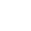 